ЗАКЛЮЧЕНИЕоб оценке регулирующего воздействияпроекта постановления администрации города Ставрополя «Об установлении предельных максимальных тарифов на услуги, предоставляемые муниципальным унитарным предприятием «Жемчуг» города Ставрополя»В соответствии с Порядком проведения оценки регулирующего воздействия проектов нормативных правовых актов главы 
города Ставрополя, администрации города Ставрополя, утвержденным постановлением администрации города Ставрополя от 06.03.2018 № 391 
«Об оценке регулирующего воздействия проектов нормативных правовых актов главы города Ставрополя, администрации города Ставрополя 
и экспертизе нормативных правовых актов главы города Ставрополя, администрации города Ставрополя», комитет экономического развития администрации города Ставрополя рассмотрел проект постановления администрации города Ставрополя «Об установлении предельных максимальных тарифов на услуги, предоставляемые муниципальным унитарным предприятием «Жемчуг» города Ставрополя», подготовленный комитетом муниципального заказа и торговли администрации 
города Ставрополя (далее соответственно – порядок проведения оценки регулирующего воздействия, уполномоченный орган, проект правового акта, разработчик).По результатам рассмотрения проекта правового акта установлено, 
что при подготовке проекта правового акта разработчиком проекта правового акта соблюден порядок  проведения  оценки регулирующего воздействия.Разработчиком проведены публичные консультации в отношении проекта правового акта в сроки с 25 июня по 10 июля 2018 года.По результатам проведения публичных консультаций замечания 
и предложения участников публичных консультаций не поступили.На основе проведенной оценки проекта правового акта с учетом информации, представленной разработчиком проекта правового акта, уполномоченным органом сделаны следующие выводы: проект правового акта не содержит положений, влекущих за собой возможность нарушения прав субъектов предпринимательской 
и инвестиционной деятельности, а также способствующих возникновению необоснованных расходов субъектов предпринимательской 
и инвестиционной деятельности;проект правового акта определяет тарифы на услуги МУП «Жемчуг», что обеспечивает единый подход ко всем хозяйствующим субъектам 
на территории МУП «Жемчуг», кроме того, прозрачность, объективность 
и защиту экономических интересов субъектов предпринимательской деятельности на территории МУП «Жемчуг»;финансирование из бюджета города Ставрополя не требуется;согласование проекта правового акта рекомендуется продолжить 
в установленном порядке. Руководитель комитетаэкономического развитияадминистрации города Ставрополя		А.А. ОрешковД.С. Богданов26-66-21РОССИЙСКАЯ ФЕДЕРАЦИЯАдминистрация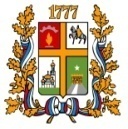        города СтаврополяКомитет экономического развитияКарла Маркса пр., д. 96, Ставрополь, 355035Тел. 8 (8652) 26-78-41, т/ф 8(8652)26-77-66_____________№________________На       №_____________от___________